by Hailey Wacholz   Evin Kenneth Millar was born on January 19 to Jim and Tracey. He has five siblings named Elliot, Eve, Elizabeth, Easton, and Ethan.    The extra-curricular activities Evin participates in include cross country and baseball. His accomplishments include 2015 cross country MVP and cross country Rookie of the Year. Millar’s hobbies include hunting and fishing. 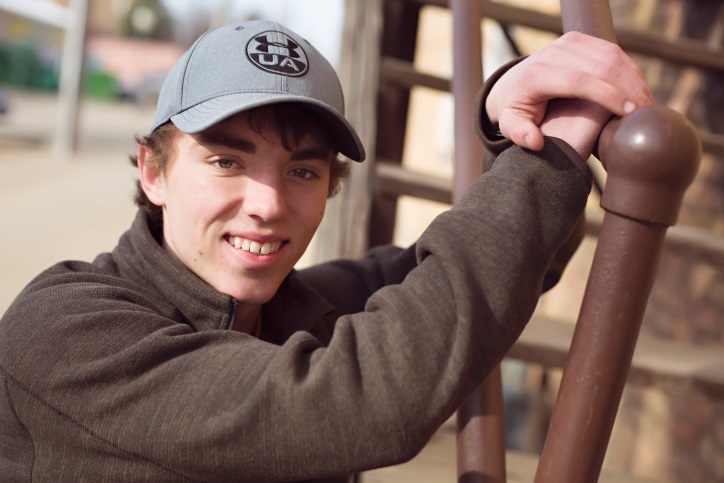    When Evin was younger he wanted to be a “pro hunter”. He now is going to attend SDSU for Agronomy. In ten years he sees himself back in Redfield working with his dad. His favorite memory and what he will miss most about high school is Homecoming week. When he graduates he wants to be remembered as hard working.  